提醒的話：1. 請同學詳細填寫，這樣老師較好做統整，學弟妹也較清楚你提供的意見，謝謝！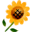 2. 甄選學校、科系請填全名；甄選方式與過程內容書寫不夠請續寫背面。         3. 可直接上輔導處網站https://sites.google.com/a/yphs.tw/yphsc/「甄選入學」區下載本表格，    以電子檔郵寄至yphs316@gmail.com信箱，感謝你！　　　　　              甄選學校甄選學校國立高雄師範大學國立高雄師範大學國立高雄師範大學國立高雄師範大學甄選學系甄選學系英語學系英語學系學生學測分數國英數社自總□大學個人申請□科技校院申請入學□軍事校院□特殊選才□大學個人申請□科技校院申請入學□軍事校院□特殊選才□大學個人申請□科技校院申請入學□軍事校院□特殊選才□正取□備取□未錄取□正取□備取□未錄取學測分數1215412851□大學個人申請□科技校院申請入學□軍事校院□特殊選才□大學個人申請□科技校院申請入學□軍事校院□特殊選才□大學個人申請□科技校院申請入學□軍事校院□特殊選才□正取□備取□未錄取□正取□備取□未錄取甄選方式與過程■學測佔(    40   %)國文*（  1.25  ），英文*（  2  ），數學*（    ），社會*（  1  ），自然*（    ）■面試佔(      %)一、形式：（教授：學生）人數=（  2：1  ），方式：  分三間面試 一間四分鐘                       二、題目：筆試:1.兩篇閱讀(視網膜病變和工廠自動化流程)     2.中翻英(十二年國教)英翻中(人體血糖升降的因素)     3.作文(環保議題)口試:第一間 自我介紹 再針對你的自介提問     第二間 高中時最喜歡的科目     第三間 未來想做什麼□審查資料佔(     %)  或  □術科實作佔(     %)  或  □小論文佔(     %)■其他佔(   30  %)，請註明其他方式，如：面談與認識本系筆試(10:30〜11:50)■學測佔(    40   %)國文*（  1.25  ），英文*（  2  ），數學*（    ），社會*（  1  ），自然*（    ）■面試佔(      %)一、形式：（教授：學生）人數=（  2：1  ），方式：  分三間面試 一間四分鐘                       二、題目：筆試:1.兩篇閱讀(視網膜病變和工廠自動化流程)     2.中翻英(十二年國教)英翻中(人體血糖升降的因素)     3.作文(環保議題)口試:第一間 自我介紹 再針對你的自介提問     第二間 高中時最喜歡的科目     第三間 未來想做什麼□審查資料佔(     %)  或  □術科實作佔(     %)  或  □小論文佔(     %)■其他佔(   30  %)，請註明其他方式，如：面談與認識本系筆試(10:30〜11:50)■學測佔(    40   %)國文*（  1.25  ），英文*（  2  ），數學*（    ），社會*（  1  ），自然*（    ）■面試佔(      %)一、形式：（教授：學生）人數=（  2：1  ），方式：  分三間面試 一間四分鐘                       二、題目：筆試:1.兩篇閱讀(視網膜病變和工廠自動化流程)     2.中翻英(十二年國教)英翻中(人體血糖升降的因素)     3.作文(環保議題)口試:第一間 自我介紹 再針對你的自介提問     第二間 高中時最喜歡的科目     第三間 未來想做什麼□審查資料佔(     %)  或  □術科實作佔(     %)  或  □小論文佔(     %)■其他佔(   30  %)，請註明其他方式，如：面談與認識本系筆試(10:30〜11:50)■學測佔(    40   %)國文*（  1.25  ），英文*（  2  ），數學*（    ），社會*（  1  ），自然*（    ）■面試佔(      %)一、形式：（教授：學生）人數=（  2：1  ），方式：  分三間面試 一間四分鐘                       二、題目：筆試:1.兩篇閱讀(視網膜病變和工廠自動化流程)     2.中翻英(十二年國教)英翻中(人體血糖升降的因素)     3.作文(環保議題)口試:第一間 自我介紹 再針對你的自介提問     第二間 高中時最喜歡的科目     第三間 未來想做什麼□審查資料佔(     %)  或  □術科實作佔(     %)  或  □小論文佔(     %)■其他佔(   30  %)，請註明其他方式，如：面談與認識本系筆試(10:30〜11:50)■學測佔(    40   %)國文*（  1.25  ），英文*（  2  ），數學*（    ），社會*（  1  ），自然*（    ）■面試佔(      %)一、形式：（教授：學生）人數=（  2：1  ），方式：  分三間面試 一間四分鐘                       二、題目：筆試:1.兩篇閱讀(視網膜病變和工廠自動化流程)     2.中翻英(十二年國教)英翻中(人體血糖升降的因素)     3.作文(環保議題)口試:第一間 自我介紹 再針對你的自介提問     第二間 高中時最喜歡的科目     第三間 未來想做什麼□審查資料佔(     %)  或  □術科實作佔(     %)  或  □小論文佔(     %)■其他佔(   30  %)，請註明其他方式，如：面談與認識本系筆試(10:30〜11:50)■學測佔(    40   %)國文*（  1.25  ），英文*（  2  ），數學*（    ），社會*（  1  ），自然*（    ）■面試佔(      %)一、形式：（教授：學生）人數=（  2：1  ），方式：  分三間面試 一間四分鐘                       二、題目：筆試:1.兩篇閱讀(視網膜病變和工廠自動化流程)     2.中翻英(十二年國教)英翻中(人體血糖升降的因素)     3.作文(環保議題)口試:第一間 自我介紹 再針對你的自介提問     第二間 高中時最喜歡的科目     第三間 未來想做什麼□審查資料佔(     %)  或  □術科實作佔(     %)  或  □小論文佔(     %)■其他佔(   30  %)，請註明其他方式，如：面談與認識本系筆試(10:30〜11:50)■學測佔(    40   %)國文*（  1.25  ），英文*（  2  ），數學*（    ），社會*（  1  ），自然*（    ）■面試佔(      %)一、形式：（教授：學生）人數=（  2：1  ），方式：  分三間面試 一間四分鐘                       二、題目：筆試:1.兩篇閱讀(視網膜病變和工廠自動化流程)     2.中翻英(十二年國教)英翻中(人體血糖升降的因素)     3.作文(環保議題)口試:第一間 自我介紹 再針對你的自介提問     第二間 高中時最喜歡的科目     第三間 未來想做什麼□審查資料佔(     %)  或  □術科實作佔(     %)  或  □小論文佔(     %)■其他佔(   30  %)，請註明其他方式，如：面談與認識本系筆試(10:30〜11:50)■學測佔(    40   %)國文*（  1.25  ），英文*（  2  ），數學*（    ），社會*（  1  ），自然*（    ）■面試佔(      %)一、形式：（教授：學生）人數=（  2：1  ），方式：  分三間面試 一間四分鐘                       二、題目：筆試:1.兩篇閱讀(視網膜病變和工廠自動化流程)     2.中翻英(十二年國教)英翻中(人體血糖升降的因素)     3.作文(環保議題)口試:第一間 自我介紹 再針對你的自介提問     第二間 高中時最喜歡的科目     第三間 未來想做什麼□審查資料佔(     %)  或  □術科實作佔(     %)  或  □小論文佔(     %)■其他佔(   30  %)，請註明其他方式，如：面談與認識本系筆試(10:30〜11:50)■學測佔(    40   %)國文*（  1.25  ），英文*（  2  ），數學*（    ），社會*（  1  ），自然*（    ）■面試佔(      %)一、形式：（教授：學生）人數=（  2：1  ），方式：  分三間面試 一間四分鐘                       二、題目：筆試:1.兩篇閱讀(視網膜病變和工廠自動化流程)     2.中翻英(十二年國教)英翻中(人體血糖升降的因素)     3.作文(環保議題)口試:第一間 自我介紹 再針對你的自介提問     第二間 高中時最喜歡的科目     第三間 未來想做什麼□審查資料佔(     %)  或  □術科實作佔(     %)  或  □小論文佔(     %)■其他佔(   30  %)，請註明其他方式，如：面談與認識本系筆試(10:30〜11:50)■學測佔(    40   %)國文*（  1.25  ），英文*（  2  ），數學*（    ），社會*（  1  ），自然*（    ）■面試佔(      %)一、形式：（教授：學生）人數=（  2：1  ），方式：  分三間面試 一間四分鐘                       二、題目：筆試:1.兩篇閱讀(視網膜病變和工廠自動化流程)     2.中翻英(十二年國教)英翻中(人體血糖升降的因素)     3.作文(環保議題)口試:第一間 自我介紹 再針對你的自介提問     第二間 高中時最喜歡的科目     第三間 未來想做什麼□審查資料佔(     %)  或  □術科實作佔(     %)  或  □小論文佔(     %)■其他佔(   30  %)，請註明其他方式，如：面談與認識本系筆試(10:30〜11:50)■學測佔(    40   %)國文*（  1.25  ），英文*（  2  ），數學*（    ），社會*（  1  ），自然*（    ）■面試佔(      %)一、形式：（教授：學生）人數=（  2：1  ），方式：  分三間面試 一間四分鐘                       二、題目：筆試:1.兩篇閱讀(視網膜病變和工廠自動化流程)     2.中翻英(十二年國教)英翻中(人體血糖升降的因素)     3.作文(環保議題)口試:第一間 自我介紹 再針對你的自介提問     第二間 高中時最喜歡的科目     第三間 未來想做什麼□審查資料佔(     %)  或  □術科實作佔(     %)  或  □小論文佔(     %)■其他佔(   30  %)，請註明其他方式，如：面談與認識本系筆試(10:30〜11:50)心得與建議◎審查資料製作建議：不用備審 口試很短也不用帶個資給老師◎整體準備方向與建議：筆試大多考三類的題目 建議往這方面準備 面試問題不難 但要明確回答並舉例 也可以多說點課業以外的專長(例: 畫畫 寫作)◎審查資料製作建議：不用備審 口試很短也不用帶個資給老師◎整體準備方向與建議：筆試大多考三類的題目 建議往這方面準備 面試問題不難 但要明確回答並舉例 也可以多說點課業以外的專長(例: 畫畫 寫作)◎審查資料製作建議：不用備審 口試很短也不用帶個資給老師◎整體準備方向與建議：筆試大多考三類的題目 建議往這方面準備 面試問題不難 但要明確回答並舉例 也可以多說點課業以外的專長(例: 畫畫 寫作)◎審查資料製作建議：不用備審 口試很短也不用帶個資給老師◎整體準備方向與建議：筆試大多考三類的題目 建議往這方面準備 面試問題不難 但要明確回答並舉例 也可以多說點課業以外的專長(例: 畫畫 寫作)◎審查資料製作建議：不用備審 口試很短也不用帶個資給老師◎整體準備方向與建議：筆試大多考三類的題目 建議往這方面準備 面試問題不難 但要明確回答並舉例 也可以多說點課業以外的專長(例: 畫畫 寫作)◎審查資料製作建議：不用備審 口試很短也不用帶個資給老師◎整體準備方向與建議：筆試大多考三類的題目 建議往這方面準備 面試問題不難 但要明確回答並舉例 也可以多說點課業以外的專長(例: 畫畫 寫作)◎審查資料製作建議：不用備審 口試很短也不用帶個資給老師◎整體準備方向與建議：筆試大多考三類的題目 建議往這方面準備 面試問題不難 但要明確回答並舉例 也可以多說點課業以外的專長(例: 畫畫 寫作)◎審查資料製作建議：不用備審 口試很短也不用帶個資給老師◎整體準備方向與建議：筆試大多考三類的題目 建議往這方面準備 面試問題不難 但要明確回答並舉例 也可以多說點課業以外的專長(例: 畫畫 寫作)◎審查資料製作建議：不用備審 口試很短也不用帶個資給老師◎整體準備方向與建議：筆試大多考三類的題目 建議往這方面準備 面試問題不難 但要明確回答並舉例 也可以多說點課業以外的專長(例: 畫畫 寫作)◎審查資料製作建議：不用備審 口試很短也不用帶個資給老師◎整體準備方向與建議：筆試大多考三類的題目 建議往這方面準備 面試問題不難 但要明確回答並舉例 也可以多說點課業以外的專長(例: 畫畫 寫作)◎審查資料製作建議：不用備審 口試很短也不用帶個資給老師◎整體準備方向與建議：筆試大多考三類的題目 建議往這方面準備 面試問題不難 但要明確回答並舉例 也可以多說點課業以外的專長(例: 畫畫 寫作)E-mailkaneivorin@gmail.comkaneivorin@gmail.comkaneivorin@gmail.comkaneivorin@gmail.comkaneivorin@gmail.comkaneivorin@gmail.comkaneivorin@gmail.comkaneivorin@gmail.com手機09868066320986806632